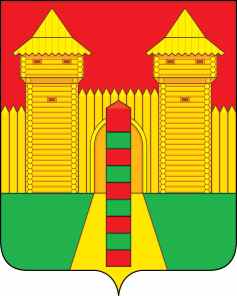 АДМИНИСТРАЦИЯ  МУНИЦИПАЛЬНОГО  ОБРАЗОВАНИЯ«ШУМЯЧСКИЙ  РАЙОН» СМОЛЕНСКОЙ  ОБЛАСТИРАСПОРЯЖЕНИЕот 03.12.2021г. № 422-р         п. ШумячиВ соответствии с Положением о Благодарственном письме Администрации     муниципального образования «Шумячский район» Смоленской области, утвержденным постановлением Администрации муниципального образования «Шумячский район» Смоленской области от 06.07.2010 г. № 102 (в редакции постановления Администрации муниципального образования «Шумячский район» Смоленской области от 30.12.2010 г. № 363), на основании ходатайства уличного комитета территориального общественного самоуправления улиц Полевая и Кирпичный завод (ТОС №1) от 23.11.2021г. № 4 Наградить Благодарственным письмом Администрации муниципального образования «Шумячский район» Смоленской области Сапегина Андрея Михайловича, за благотворительную, бескорыстную, общественно полезную деятельность, направленную на достижение социального благополучия жителей ТОС № 1, и активное участие в становлении и развитии территориального общественного самоуправления в           Шумячском городском поселении. Глава муниципального образования«Шумячский район» Смоленской области                                               А.Н. Васильев                                                                             О награждении Благодарственным письмом Администрации муниципального образования «Шумячский район» Смоленской области А.М. Сапегина